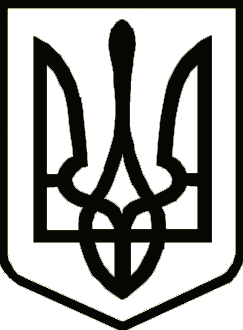 НОСІВСЬКА МІСЬКА РАДАВІДДІЛ ОСВІТИ, СІМ’Ї, МОЛОДІ ТА СПОРТУНАКазПро визначення дати початку приймання заяв про зарахування дітей до закладів освітиу 2023/2024 навчальному роціНа виконання законів України «Про освіту», «Про повну загальну середню освіту», наказу Міністерства освіти і науки України від 16.04.2018 року №367 «Про затвердження Порядку зарахування, відрахування та переведення учнів до державних та комунальних закладів освіти для здобуття повної загальної середньої освіти» та з метою забезпечення доступності здобуття загальної середньої освіти та організованого прийому дітей до 1-х класів н а к а з у ю:1. Визначити датою початку приймання заяв про зарахування дітей до закладів освіти у 2023/2024 навчальному році 01 березня 2023 року.2.  Керівникам закладів загальної середньої освіти:2.1. Забезпечити неухильне виконання вимог наказу Міністерства освіти і науки України від 16.04.2018 року №367 «Про затвердження Порядку зарахування, відрахування та переведення учнів до державних та комунальних закладів ревіти для здобуття повної загальної середньої освіти».2.2. Провести роз’яснювальну роботу серед батьківської громадськості щодо особливостей прийому дітей до 1-х класів у 2023 році.3. Покласти персональну відповідальність за організацію прийому та зарахування дітей до 1-х класів на керівників закладів загальної середньої освіти.4. Контроль за виконанням наказу покласти на головного спеціаліста Відділу освіти, сім’ї, молоді та спорту О.Гузь.Начальник								Наталія ТОНКОНОГ06 лютого2023 року   Носівка			                 №10